Registro/Inicio de sesión para el acceso a padres**Registrar a su hijo en una escuela de Conroe ISD NO le da acceso a la cuenta para padres (PAC, por sus siglas en inglés). Si el sistema no reconoce su dirección de correo electrónico, esto significa que NO tiene acceso a su cuenta PAC.Para registrarse para una cuenta PAC, vaya a la página de inicio de Conroe ISD, (conroeisd.net), oprima Padres/Estudiantes, Centro de Acceso para Padres y oprima REGISTRAR. Llene las secciones superior e inferior, no deje nada en blanco.**Toda la información DEBE coincidir con la información que tenemos en el expediente escolar de su hijo, incluyendo su dirección de correo electrónico. 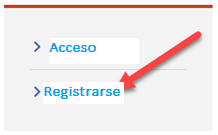 IMPORTANTE** DEBE llenar un formulario de registro por cada uno de sus hijos. Use la misma dirección de correo electrónico para cada cuenta PAC, la cual los enlazará una vez que las otras cuentas hayan sido creadas. Esa dirección de correo electrónico DEBE estar registrada en la base de datos de la escuela.**Ahora puede regresar al enlace de REGISTRO en la página de Acceso para Padres CISD, use su dirección de correo electrónico y contraseña que le fue enviada, y ¡ya está activado!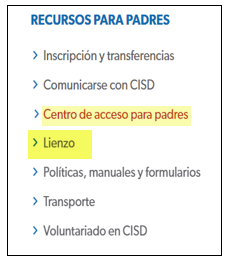 